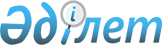 О районном бюджете на 2018-2020 годыРешение Аршалынского районного маслихата Акмолинской области от 22 декабря 2017 года № 19/2. Зарегистрировано Департаментом юстиции Акмолинской области 9 января 2018 года № 6315.
      Примечание РЦПИ.

      В тексте документа сохранена пунктуация и орфография оригинала.
      В соответствии с пунктом 2 статьи 9 Бюджетного кодекса Республики Казахстан от 4 декабря 2008 года, подпунктом 1) пункта 1 статьи 6 Закона Республики Казахстан от 23 января 2001 года "О местном государственном управлении и самоуправлении в Республике Казахстан", Аршалынский районный маслихат РЕШИЛ:
      1. Утвердить районный бюджет на 2018-2020 годы, согласно приложениям 1, 2, 3 соответственно, в том числе на 2018 год в следующих объемах:
      1) доходы – 4 430 766 тысяч тенге, в том числе:
      налоговые поступления – 886 582 тысячи тенге;
      неналоговые поступления – 4 532,9 тысяч тенге;
      поступления от продажи основного капитала – 156 462 тысячи тенге;
      поступления трансфертов – 3 383 189,1 тысяча тенге;
      2) затраты – 4 481 420,1 тысяча тенге;
      3) чистое бюджетное кредитование – 208 477,4 тысячи тенге, в том числе:
      бюджетные кредиты – 234 488 тысяч тенге;
      погашение бюджетных кредитов – 26 010,6 тысяч тенге;
      4) сальдо по операциям с финансовыми активами – 0 тысяч тенге, в том числе:
      приобретение финансовых активов – 0 тысяч тенге;
      поступления от продажи финансовых активов государства – 0 тысяч тенге;
      5) дефицит (профицит) бюджета – - 259 131,5 тысяч тенге;
      6) финансирование дефицита (использование профицита) бюджета –259 131,5 тысяч тенге.
      Сноска. Пункт 1 – в редакции решения Аршалынского районного маслихата Акмолинской области от 21.12.2018 № 32/2 (вводится в действие с 01.01.2018).


      2. Учесть, что в составе поступлений районного бюджета на 2018 год предусмотрена субвенция из областного бюджета в сумме 1 903 616 тысяч тенге.
      3. Учесть, что в составе поступлений районного бюджета на 2018 год предусмотрены целевые трансферты и бюджетные кредиты из республиканского бюджета согласно приложению 4.
      Распределение указанных сумм целевых трансфертов определяется постановлением акимата района.
      4. Учесть, что в составе поступлений районного бюджета на 2018 год предусмотрены целевые трансферты из областного бюджета согласно приложению 5.
      Распределение указанных сумм целевых трансфертов определяется постановлением акимата района.
      5. Учесть, что в районном бюджете на 2018 год предусмотрены объемы субвенций, передаваемых из районного бюджета бюджетам поселка, сельских округов, в сумме 31 045 тысяч тенге, в том числе:
      поселок Аршалы – 11 325 тысяч тенге;
      сельский округ Жибек жолы – 7 369 тысяч тенге;
      Ижевский сельский округ – 12 351 тысяча тенге. 
      6. Учесть, что в составе расходов районного бюджета на 2018 год предусмотрены целевые трансферты бюджетам поселка, сельских округов согласно приложению 6.
      7. Учесть, что в районном бюджете на 2018 год предусмотрено погашение долга местного исполнительного органа перед вышестоящим бюджетом по бюджетным кредитам в сумме 26 010,0 тысяч тенге.
      8. Утвердить резерв местного исполнительного органа района на 2018 год в сумме 231 тысяча тенге.
      9. Установить специалистам социального обеспечения, образования, культуры, спорта и ветеранарии работающим в сельской местности, повышенные на двадцать пять процентов должностные оклады и тарифные ставки, по сравнению с окладами и ставками специалистов, занимающихся этими видами деятельности в городских условиях, согласно перечню, согласованному с маслихатом.
      10. Утвердить перечень районных бюджетных программ, не подлежащих секвестру в процессе исполнения районного бюджета на 2018 год, согласно приложению 7.
      11. Утвердить перечень бюджетных программ сельских округов на 2018 год согласно приложению 8.
      12. Утвердить на 2018 год трансферты органам местного самоуправления согласно приложению 9.
      13. Настоящее решение вступает в силу со дня государственной регистрации в Департаменте юстиции Акмолинской области и вводится в действие с 1 января 2018 года.
      "СОГЛАСОВАНО"
      22 декабря 2017 год Районный бюджет на 2018 год
      Сноска. Приложение 1 – в редакции решения Аршалынского районного маслихата Акмолинской области от 21.12.2018 № 32/2 (вводится в действие с 01.01.2018). Районный бюджет на 2019 год Районый бюджет на 2020 год Целевые трансферты и бюджетные кредиты из республиканского бюджета на 2018 год
      Сноска. Приложение 4 – в редакции решения Аршалынского районного маслихата Акмолинской области от 21.12.2018 № 32/2 (вводится в действие с 01.01.2018). Целевые трансферты из областного бюджета на 2018 год
      Сноска. Приложение 5 – в редакции решения Аршалынского районного маслихата Акмолинской области от 21.12.2018 № 32/2 (вводится в действие с 01.01.2018). Целевые трансферты из районного бюджета бюджетам поселкового, сельских округов на 2018 год Перечень районных бюджетных программ, не подлежащих секвестору в процессе исполнения районного бюджета на 2018 год Перечень бюджетных программ сельских округов на 2018 год
      Сноска. Приложение 8 – в редакции решения Аршалынского районного маслихата Акмолинской области от 21.12.2018 № 32/2 (вводится в действие с 01.01.2018). Трансферты органам местного самоуправления на 2018 год
					© 2012. РГП на ПХВ «Институт законодательства и правовой информации Республики Казахстан» Министерства юстиции Республики Казахстан
				
      Председатель сессии
районного маслихата

К.Устенбеков

      Секретарь
районного маслихата

К.Шедербеков

      Аким Аршалынского района

А.Тайжанов
Приложение 1
к решению Аршалынского
районного маслихата
от 22 декабря 2017 года
№ 19/2
Категория
Категория
Категория
Категория
Сумма тысяч
тенге
Класс
Класс
Класс
Сумма тысяч
тенге
Подкласс
Подкласс
Сумма тысяч
тенге
Наименование
Сумма тысяч
тенге
1
2
3
4
5
I. Доходы
4430766,0
1
Налоговые поступления
886582,0
01
Подоходный налог 
58507,0
2
Индивидуальный подоходный налог
58507,0
03
Социальный налог
340744,0
1
Социальный налог
340744,0
04
Hалоги на собственность
424856,0
1
Hалоги на имущество
358677,0
3
Земельный налог
13352,0
4
Hалог на транспортные средства
48977,0
5
Единый земельный налог
3850,0
05
Внутренние налоги на товары, работы и услуги
53197,0
2
Акцизы
7282,0
3
Поступления за использование природных и других ресурсов 
28000,0
4
Сборы за ведение предпринимательской и профессиональной деятельности
17745,0
5
Налог на игорный бизнес
170,0
08
Обязательные платежи, взимаемые за совершение юридически значимых действий и (или) выдачу документов уполномоченными на то государственными органами или должностными лицами
9278,0
1
Государственная пошлина
9278,0
2
Неналоговые поступления
4532,9
01
Доходы от государственной собственности
2599,9
5
Доходы от аренды имущества, находящегося в государственной собственности
2556,0
7
Вознаграждения по кредитам, выданным из государственного бюджета
43,9
04
Штрафы, пени, санкции, взыскания, налагаемые государственными учреждениями, финансируемыми из государственного бюджета, а также содержащимися и финансируемыми из бюджета (сметы расходов) Национального Банка Республики Казахстан
1193,0
1
Штрафы, пени, санкции, взыскания, налагаемые государственными учреждениями, финансируемыми из государственного бюджета, а также содержащимися и финансируемыми из бюджета (сметы расходов) Национального Банка Республики Казахстан, за исключением поступлений от организаций нефтяного сектора
1193,0
06
Прочие неналоговые поступления
740,0
1
Прочие неналоговые поступления
740,0
3
Поступления от продажи основного капитала
156462,0
03
Продажа земли и нематериальных активов
156462,0
1
Продажа земли
152000,0
2
Продажа нематериальных активов
4462,0
4
Поступления трансфертов
3383189,1
02
Трансферты из вышестоящих органов государственного управления
3383189,1
2
Трансферты из областного бюджета
3383189,1
Функциональная группа
Функциональная группа
Функциональная группа
Функциональная группа
Сумма тысяч
тенге
Администратор бюджетных программ
Администратор бюджетных программ
Администратор бюджетных программ
Сумма тысяч
тенге
Программа
Программа
Сумма тысяч
тенге
Наименование
Сумма тысяч
тенге
II. Затраты
4481420,1
01
Государственные услуги общего характера
301148,5
112
Аппарат маслихата района (города областного значения)
20570,5
001
Услуги по обеспечению деятельности маслихата района (города областного значения)
20570,5
122
Аппарат акима района (города областного значения)
88591,2
001
Услуги по обеспечению деятельности акима района (города областного значения)
84062,2
003
Капитальные расходы государственного органа
989,0
113
Целевые текущие трансферты из местных бюджетов
3540,0
123
Аппарат акима района в городе, города районного значения, поселка, села, сельского округа
111036,2
001
Услуги по обеспечению деятельности акима района в городе, города районного значения, поселка, села, сельского округа
111036,2
458
Отдел жилищно-коммунального хозяйства, пассажирского транспорта и автомобильных дорог района (города областного значения)
53971,1
001
Услуги по реализации государственной политики на местном уровне в области жилищно-коммунального хозяйства, пассажирского транспорта и автомобильных дорог 
8092,9
113
Целевые текущие трансферты из местных бюджетов
45878,2
459
Отдел экономики и финансов района (города областного значения)
20848,6
001
Услуги по реализации государственной политики в области формирования и развития экономической политики, государственного планирования, исполнения бюджета и управления коммунальной собственностью района (города областного значения)
19376,5
003
Проведение оценки имущества в целях налогообложения
814,0
010
Приватизация, управление коммунальным имуществом, постприватизационная деятельность и регулирование споров, связанных с этим
279,0
028
Приобретение имущества в коммунальную собственность
379,1
494
Отдел предпринимательства и промышленности района (города областного значения)
6130,9
001
Услуги по реализации государственной политики на местном уровне в области развития предпринимательства и промышленности 
6130,9
02
Оборона
4204,0
122
Аппарат акима района (города областного значения)
4204,0
005
Мероприятия в рамках исполнения всеобщей воинской обязанности
3704,0
007
Мероприятия по профилактике и тушению степных пожаров районного (городского) масштаба, а также пожаров в населенных пунктах, в которых не созданы органы государственной противопожарной службы
500,0
03
Общественный порядок, безопасность, правовая, судебная, уголовно-исполнительная деятельность 
775,0
458
Отдел жилищно-коммунального хозяйства, пассажирского транспорта и автомобильных дорог района (города областного значения)
775,0
021
Обеспечение безопасности дорожного движения в населенных пунктах
775,0
04
Образование
2417011,5
464
Отдел образования района (города областного значения)
2382744,8
001
Услуги по реализации государственной политики на местном уровне в области образования 
11392,0
003
Общеобразовательное обучение
1777200,8
004
Информатизация системы образования в государственных учреждениях образования района (города областного значения)
1131,0
005
Приобретение и доставка учебников, учебно-методических комплексов для государственных учреждений образования района (города областного значения)
36916,6
006
Дополнительное образование для детей
65225,3
007
Проведение школьных олимпиад, внешкольных мероприятий и конкурсов районного (городского) масштаба
133,0
009
Обеспечение деятельности организаций дошкольного воспитания и обучения
189017,0
012
Капитальные расходы государственного органа
3570,0
015
Ежемесячная выплата денежных средств опекунам (попечителям) на содержание ребенка-сироты (детей-сирот), и ребенка (детей), оставшегося без попечения родителей
13962,0
022
Выплата единовременных денежных средств казахстанским гражданам, усыновившим (удочерившим) ребенка (детей) - сироту и ребенка (детей), оставшегося без попечения родителей
160,0
040
Реализация государственного образовательного заказа в дошкольных организациях образования
223456,0
067
Капитальные расходы подведомственных государственных учреждений и организаций
60581,1
465
Отдел физической культуры и спорта района (города областного значения)
32139,0
017
Дополнительное образование для детей и юношества по спорту
32139,0
467
Отдел строительства района (города областного значения)
2127,7
024
Строительство и реконструкция объектов начального, основного среднего и общего среднего образования
52,3
037
Строительство и реконструкция объектов дошкольного воспитания и обучения
2075,4
06
Социальная помощь и социальное обеспечение
176394,3
123
Аппарат акима района в городе, города районного значения, поселка, села, сельского округа
17391,6
003
Оказание социальной помощи нуждающимся гражданам на дому
17391,6
451
Отдел занятости и социальных программ района (города областного значения)
156804,7
001
Услуги по реализации государственной политики на местном уровне в области обеспечения занятости и реализации социальных программ для населения
21336,5
002
Программа занятости
51369,8
005
Государственная адресная социальная помощь
23281,0
006
Оказание жилищной помощи
284,0
007
Социальная помощь отдельным категориям нуждающихся граждан по решениям местных представительных органов
15504,0
010
Материальное обеспечение детей-инвалидов, воспитывающихся и обучающихся на дому
396,9
011
Оплата услуг по зачислению, выплате и доставке пособий и других социальных выплат
129,0
014
Оказание социальной помощи нуждающимся гражданам на дому
1009,0
017
Обеспечение нуждающихся инвалидов обязательными гигиеническими средствами и предоставление услуг специалистами жестового языка, индивидуальными помощниками в соответствии с индивидуальной программой реабилитации инвалида
5789,0
023
Обеспечение деятельности центров занятости населения
26711,9
050
Реализация Плана мероприятий по обеспечению прав и улучшению качества жизни инвалидов в Республике Казахстан на 2012 – 2018 годы
7581,0
054
Размещение государственного социального заказа в неправительственных организациях
2270,0
113
Целевые текущие трансферты из местных бюджетов
1142,6
458
Отдел жилищно-коммунального хозяйства, пассажирского транспорта и автомобильных дорог района (города областного значения)
37,0
050
Реализация Плана мероприятий по обеспечению прав и улучшению качества жизни инвалидов в Республике Казахстан на 2012 – 2018 годы
37,0
464
Отдел образования района (города областного значения)
2161,0
030
Содержание ребенка (детей), переданного патронатным воспитателям
2161,0
07
Жилищно-коммунальное хозяйство
504783,5
123
Аппарат акима района в городе, города районного значения, поселка, села, сельского округа
2125,6
010
Содержание мест захоронений и погребение безродных
406,2
014
Организация водоснабжения населенных пунктов
1719,4
458
Отдел жилищно-коммунального хозяйства, пассажирского транспорта и автомобильных дорог района (города областного значения)
63413,6
015
Освещение улиц в населенных пунктах
3482,8
026
Организация эксплуатации тепловых сетей, находящихся в коммунальной собственности районов (городов областного значения)
57699,8
027
Организация эксплуатации сетей газификации, находящихся в коммунальной собственности районов (городов областного значения)
2231,0
467
Отдел строительства района (города областного значения)
439244,3
003
Проектирование и (или) строительство, реконструкция жилья коммунального жилищного фонда
3096,3
004
Проектирование, развитие и (или) обустройство инженерно-коммуникационной инфраструктуры
288097,8
058
Развитие системы водоснабжения и водоотведения в сельских населенных пунктах
148050,2
08
Культура, спорт, туризм и информационное пространство
196849,3
455
Отдел культуры и развития языков района (города областного значения)
154295,3
001
Услуги по реализации государственной политики на местном уровне в области развития языков и культуры
8724,0
003
Поддержка культурно-досуговой работы
96458,0
006
Функционирование районных (городских) библиотек
41674,3
007
Развитие государственного языка и других языков народа Казахстана
7439,0
456
Отдел внутренней политики района (города областного значения)
30629,0
001
Услуги по реализации государственной политики на местном уровне в области информации, укрепления государственности и формирования социального оптимизма граждан
10295,0
002
Услуги по проведению государственной информационной политики 
13328,0
003
Реализация мероприятий в сфере молодежной политики
7006,0
465
Отдел физической культуры и спорта района (города областного значения)
11129,6
001
Услуги по реализации государственной политики на местном уровне в сфере физической культуры и спорта
5175,3
006
Проведение спортивных соревнований на районном (города областного значения) уровне
1216,3
007
Подготовка и участие членов сборных команд района (города областного значения) по различным видам спорта на областных спортивных соревнованиях
4738,0
467
Отдел строительства района (города областного значения)
795,4
008
Развитие объектов спорта
795,4
09
Топливно-энергетический комплекс и недропользование
1163,2
467
Отдел строительства района (города областного значения)
163,2
009
Развитие теплоэнергетической системы
163,2
458
Отдел жилищно-коммунального хозяйства, пассажирского транспорта и автомобильных дорог района (города областного значения)
1000,0
036
Развитие газотранспортной системы
1000,0
10
Сельское, водное, лесное, рыбное хозяйство, особо охраняемые природные территории, охрана окружающей среды и животного мира, земельные отношения
83574,8
459
Отдел экономики и финансов района (города областного значения)
16961,0
099
Реализация мер по оказанию социальной поддержки специалистов 
16961,0
462
Отдел сельского хозяйства района (города областного значения)
12499,9
001
Услуги по реализации государственной политики на местном уровне в сфере сельского хозяйства
12499,9
463
Отдел земельных отношений района (города областного значения)
12440,0
001
Услуги по реализации государственной политики в области регулирования земельных отношений на территории района (города областного значения)
12440,0
473
Отдел ветеринарии района (города областного значения)
41673,9
001
Услуги по реализации государственной политики на местном уровне в сфере ветеринарии
11419,0
007
Организация отлова и уничтожения бродячих собак и кошек
850,0
011
Проведение противоэпизоотических мероприятий
28404,9
047
Возмещение владельцам стоимости обезвреженных (обеззараженных) и переработанных без изъятия животных, продукции и сырья животного происхождения, представляющих опасность для здоровья животных и человека
1000,0
11
Промышленность, архитектурная, градостроительная и строительная деятельность
75118,1
467
Отдел строительства района (города областного значения)
8792,0
001
Услуги по реализации государственной политики на местном уровне в области строительства
8792,0
468
Отдел архитектуры и градостроительства района (города областного значения)
66326,1
001
Услуги по реализации государственной политики в области архитектуры и градостроительства на местном уровне
8037,0
003
Разработка схем градостроительного развития территории района и генеральных планов населенных пунктов
58289,1
12
Транспорт и коммуникации
559088,9
123
Аппарат акима района в городе, города районного значения, поселка, села, сельского округа
21536,6
013
Обеспечение функционирования автомобильных дорог в городах районного значения, поселках, селах, сельских округах
1840,0
045
Капитальный и средний ремонт автомобильных дорог улиц населенных пунктов
19696,6
458
Отдел жилищно-коммунального хозяйства, пассажирского транспорта и автомобильных дорог района (города областного значения)
537552,3
022
Развитие транспортной инфраструктуры
59996,3
023
Обеспечение функционирования автомобильных дорог
32362,0
051
Реализация приоритетных проектов транспортной инфраструктуры
445194,0
13
Прочие
10244,1
123
Аппарат акима района в городе, города районного значения, поселка, села, сельского округа
1277,0
040
Реализация мер по содействию экономическому развитию регионов в рамках Программы развития регионов до 2020 года
1277,0
455
Отдел культуры и развития языков района (города областного значения)
1246,0
040
Реализация мер по содействию экономическому развитию регионов в рамках Программы развития регионов до 2020 года
1246,0
464
Отдел образования района (города областного значения)
7721,1
041
Реализация мер по содействию экономическому развитию регионов в рамках Программы развития регионов до 2020 года
7721,1
14
Обслуживание долга
43,9
459
Отдел экономики и финансов района (города областного значения)
43,9
021
Обслуживание долга местных исполнительных органов по выплате вознаграждений и иных платежей по займам из областного бюджета
43,9
15
Трансферты
151020,9
459
Отдел экономики и финансов района (города областного значения)
151020,9
006
Возврат неиспользованных (недоиспользованных) целевых трансфертов
10784,6
024
Целевые текущие трансферты из нижестоящего бюджета на компенсацию потерь вышестоящего бюджета в связи с изменением законодательства
102521,2
038
Субвенции
31045,0
051
Трансферты органам местного самоуправления
6665,0
054
Возврат сумм неиспользованных (недоиспользованных) целевых трансфертов, выделенных из республиканского бюджета за счет целевого трансферта из Национального фонда Республики Казахстан
5,1
III. Чистое бюджетное кредитование
208477,4
Бюджетные кредиты 
234488,0
10
Сельское, водное, лесное, рыбное хозяйство, особо охраняемые природные территории, охрана окружающей среды и животного мира, земельные отношения
234488,0
459
Отдел экономики и финансов района (города областного значения)
234488,0
018
Бюджетные кредиты для реализации мер социальной поддержки специалистов
234488,0
Погашение бюджетных кредитов
26010,6
5
Погашение бюджетных кредитов
26010,6
01
Погашение бюджетных кредитов
26010,6
1
Погашение бюджетных кредитов, выданных из государственного бюджета
26010,6
V. Дефицит (профицит) бюджета 
-259131,5
VI. Финансирование дефицита (использование профицита) бюджета
259131,5
Поступление займов
234488,0
7
Поступление займов
234488,0
01
Внутренние государственные займы
234488,0
2
Договоры займа
234488,0
Погашение займов
28916,4
16
Погашение займов
28916,4
459
Отдел экономики и финансов района (города областного значения)
28916,4
005
Погашение долга местного исполнительного органа перед вышестоящим бюджетом
28916,4
Используемые остатки бюджетных средств
53559,9Приложение 2
к решению Аршалынского
районного маслихата
от 22 декабря 2017 года
№ 19/2
Категория 
Категория 
Категория 
Категория 
Сумма
тысяч тенге
Класс
Класс
Класс
Сумма
тысяч тенге
Подкласс
Подкласс
Сумма
тысяч тенге
Наименование
Сумма
тысяч тенге
1
2
3
4
5
I. Доходы
3141094,0
1
Налоговые поступления
896082,0
01
Подоходный налог 
64208,0
2
Индивидуальный подоходный налог
64208,0
03
Социальный налог
332553,0
1
Социальный налог
332553,0
04
Hалоги на собственность
420050,0
1
Hалоги на имущество
357064,0
3
Земельный налог
18537,0
4
Hалог на транспортные средства
40529,0
5
Единый земельный налог
3920,0
05
Внутренние налоги на товары, работы и услуги
70945,0
2
Акцизы
9557,0
3
Поступления за использование природных и других ресурсов
30500,0
4
Сборы за ведение предпринимательской и профессиональной деятельности
30701,0
5
Налог на игорный бизнес
187,0
08
Обязательные платежи, взимаемые за совершение юридически значимых действий и (или) выдачу документов уполномоченными на то государственными органами или должностными лицами
8326,0
1
Государственная пошлина
8326,0
2
Неналоговые поступления
4858,0
01
Доходы от государственной собственности
4858,0
5
Доходы от аренды имущества, находящегося в государственной собственности
4858,0
3
Поступления от продажи основного капитала
145775,0
03
Продажа земли и нематериальных активов
145775,0
1
Продажа земли
141000,0
2
Продажа нематериальных активов
4775,0
4
Поступления трансфертов
2094379,0
02
Трансферты из вышестоящих органов государственного управления
2094379,0
2
Трансферты из областного бюджета
2094379,0
Функциональная группа
Функциональная группа
Функциональная группа
Функциональная группа
Сумма
тысяч тенге
Администратор бюджетных программ
Администратор бюджетных программ
Администратор бюджетных программ
Сумма
тысяч тенге
Программа
Программа
Сумма
тысяч тенге
Наименование
Сумма
тысяч тенге
II. Затраты
3141094,0
01
Государственные услуги общего характера
243707,0
112
Аппарат маслихата района (города областного значения)
18723,0
001
Услуги по обеспечению деятельности маслихата района (города областного значения)
18723,0
122
Аппарат акима района (города областного значения)
76596,0
001
Услуги по обеспечению деятельности акима района (города областного значения)
76596,0
123
Аппарат акима района в городе, города районного значения, поселка, села, сельского округа
108831,0
001
Услуги по обеспечению деятельности акима района в городе, города районного значения, поселка, села, сельского округа
108831,0
458
Отдел жилищно-коммунального хозяйства, пассажирского транспорта и автомобильных дорог района (города областного значения)
9721,0
001
Услуги по реализации государственной политики на местном уровне в области жилищно-коммунального хозяйства, пассажирского транспорта и автомобильных дорог 
9721,0
459
Отдел экономики и финансов района (города областного значения)
22881,0
001
Услуги по реализации государственной политики в области формирования и развития экономической политики, государственного планирования, исполнения бюджета и управления коммунальной собственностью района (города областного значения)
19823,0
010
Приватизация, управление коммунальным имуществом, постприватизационная деятельность и регулирование споров, связанных с этим
908,0
028
Приобретение имущества в коммунальную собственность
2150,0
494
Отдел предпринимательства и промышленности района (города областного значения)
6955,0
001
Услуги по реализации государственной политики на местном уровне в области развития предпринимательства и промышленности 
6955,0
02
Оборона
2704,0
122
Аппарат акима района (города областного значения)
2704,0
005
Мероприятия в рамках исполнения всеобщей воинской обязанности
2704,0
03
Общественный порядок, безопасность, правовая, судебная, уголовно-исполнительная деятельность 
790,0
458
Отдел жилищно-коммунального хозяйства, пассажирского транспорта и автомобильных дорог района (города областного значения)
790,0
021
Обеспечение безопасности дорожного движения в населенных пунктах
790,0
04
Образование
2050474,0
464
Отдел образования района (города областного значения)
2158335,0
001
Услуги по реализации государственной политики на местном уровне в области образования 
14147,0
003
Общеобразовательное обучение
1618124,0
004
Информатизация системы образования в государственных учреждениях образования района (города областного значения)
4820,0
005
Приобретение и доставка учебников, учебно-методических комплексов для государственных учреждений образования района (города областного значения)
17180,0
006
Дополнительное образование для детей
66244,0
007
Проведение школьных олимпиад, внешкольных мероприятий и конкурсов районного (городского) масштаба
133,0
009
Обеспечение деятельности организаций дошкольного воспитания и обучения
189017,0
015
Ежемесячная выплата денежных средств опекунам (попечителям) на содержание ребенка-сироты (детей-сирот), и ребенка (детей), оставшегося без попечения родителей
13962,0
022
Выплата единовременных денежных средств казахстанским гражданам, усыновившим (удочерившим) ребенка (детей) - сироту и ребенка (детей), оставшегося без попечения родителей
160,0
040
Реализация государственного образовательного заказа в дошкольных организациях образования
214138,0
067
Капитальные расходы подведомственных государственных учреждений и организаций
220410,0
465
Отдел физической культуры и спорта района (города областного значения)
32139,0
017
Дополнительное образование для детей и юношества по спорту
32139,0
467
Отдел строительства района (города областного значения)
60000,0
024
Строительство и реконструкция объектов начального, основного среднего и общего среднего образования
40000,0
037
Строительство и реконструкция объектов дошкольного воспитания и обучения
20000,0
06
Социальная помощь и социальное обеспечение
105845,0
123
Аппарат акима района в городе, города районного значения, поселка, села, сельского округа
19483,0
003
Оказание социальной помощи нуждающимся гражданам на дому
19483,0
451
Отдел занятости и социальных программ района (города областного значения)
84104,0
001
Услуги по реализации государственной политики на местном уровне в области обеспечения занятости и реализации социальных программ для населения
20941,0
002
Программа занятости
14020,0
005
Государственная адресная социальная помощь
4880,0
006
Оказание жилищной помощи
600,0
007
Социальная помощь отдельным категориям нуждающихся граждан по решениям местных представительных органов
18729,0
010
Материальное обеспечение детей-инвалидов, воспитывающихся и обучающихся на дому
702,0
011
Оплата услуг по зачислению, выплате и доставке пособий и других социальных выплат
218,0
014
Оказание социальной помощи нуждающимся гражданам на дому
1034,0
017
Обеспечение нуждающихся инвалидов обязательными гигиеническими средствами и предоставление услуг специалистами жестового языка, индивидуальными помощниками в соответствии с индивидуальной программой реабилитации инвалида
6000,0
023
Обеспечение деятельности центров занятости населения
16980,0
464
Отдел образования района (города областного значения)
2258,0
030
Содержание ребенка (детей), переданного патронатным воспитателям
2258,0
07
Жилищно-коммунальное хозяйство
2767,0
458
Отдел жилищно-коммунального хозяйства, пассажирского транспорта и автомобильных дорог района (города областного значения)
2767,0
015
Освещение улиц в населенных пунктах
2767,0
467
Отдел строительства района (города областного значения)
34600,0
058
Развитие системы водоснабжения и водоотведения в сельских населенных пунктах
34600,0
08
Культура, спорт, туризм и информационное пространство
203406,0
455
Отдел культуры и развития языков района (города областного значения)
158238,0
001
Услуги по реализации государственной политики на местном уровне в области развития языков и культуры
8730,0
003
Поддержка культурно-досуговой работы
100236,0
006
Функционирование районных (городских) библиотек
42177,0
007
Развитие государственного языка и других языков народа Казахстана
6595,0
032
Капитальные расходы подведомственных государственных учреждений и организаций
500
456
Отдел внутренней политики района (города областного значения)
32574,0
001
Услуги по реализации государственной политики на местном уровне в области информации, укрепления государственности и формирования социального оптимизма граждан
9589,0
002
Услуги по проведению государственной информационной политики 
15850,0
003
Реализация мероприятий в сфере молодежной политики
7135,0
465
Отдел физической культуры и спорта района (города областного значения)
12594,0
001
Услуги по реализации государственной политики на местном уровне в сфере физической культуры и спорта
5848,0
006
Проведение спортивных соревнований на районном (города областного значения) уровне
757,0
007
Подготовка и участие членов сборных команд района (города областного значения) по различным видам спорта на областных спортивных соревнованиях
5989,0
09
Топливно-энергетический комплекс и недропользование
20500,0
467
Отдел строительства района (города областного значения)
20500,0
015
Развитие теплоэнергетической системы
20500,0
10
Сельское, водное, лесное, рыбное хозяйство, особо охраняемые природные территории, охрана окружающей среды и животного мира, земельные отношения
53975,0
459
Отдел экономики и финансов района (города областного значения)
16691,0
099
Реализация мер по оказанию социальной поддержки специалистов 
16691,0
462
Отдел сельского хозяйства района (города областного значения)
12949,0
001
Услуги по реализации государственной политики на местном уровне в сфере сельского хозяйства
12949,0
463
Отдел земельных отношений района (города областного значения)
12278,0
001
Услуги по реализации государственной политики в области регулирования земельных отношений на территории района (города областного значения)
12278,0
473
Отдел ветеринарии района (города областного значения)
12057,0
001
Услуги по реализации государственной политики на местном уровне в сфере ветеринарии
11557,0
007
Организация отлова и уничтожения бродячих собак и кошек
500,0
11
Промышленность, архитектурная, градостроительная и строительная деятельность
17143,0
467
Отдел строительства района (города областного значения)
8619,0
001
Услуги по реализации государственной политики на местном уровне в области строительства
8619,0
468
Отдел архитектуры и градостроительства района (города областного значения)
8524,0
001
Услуги по реализации государственной политики в области архитектуры и градостроительства на местном уровне 
8524,0
12
Транспорт и коммуникации
106853,0
458
Отдел жилищно-коммунального хозяйства, пассажирского транспорта и автомобильных дорог района (города областного значения)
106853,0
022
Развитие транспортной инфраструктуры
94300
023
Обеспечение функционирования автомобильных дорог
12553,0
13
Прочие
12527,0
123
Аппарат акима района в городе, города районного значения, поселка, села, сельского округа
12251,0
040
Реализация мер по содействию экономическому развитию регионов в рамках Программы развития регионов до 2020 года
12251,0
459
Отдел экономики и финансов района (города областного значения)
276,0
012
Резерв местного исполнительного органа района (города областного значения)
276,0
15
Трансферты
85803,0
459
Отдел экономики и финансов района (города областного значения)
85803,0
024
Целевые текущие трансферты из нижестоящего бюджета на компенсацию потерь вышестоящего бюджета в связи с изменением законодательства
48585,0
038
Субвенции
30553,0
051
Трансферты органам местного самоуправления
6665,0Приложение 3
к решению Аршалынского
районного маслихата
от 22 декабря 2017 года
№ 19/2
Категория
Категория
Категория
Категория
Сумма
тысяч тенге
Класс
Класс
Класс
Сумма
тысяч тенге
Подкласс
Подкласс
Сумма
тысяч тенге
Наименование
Сумма
тысяч тенге
1
2
3
4
5
I. Доходы
3051550
1
Налоговые поступления
950353,0
01
Подоходный налог
68703,0
2
Индивидуальный подоходный налог
68703,0
03
Социальный налог
355770,0
1
Социальный налог
355770,0
04
Hалоги на собственность
442695,0
1
Hалоги на имущество
374955,0
3
Земельный налог
20176,0
4
Hалог на транспортные средства
43369,0
5
Единый земельный налог
4195,0
05
Внутренние налоги на товары, работы и услуги
74275,0
2
Акцизы
10226,0
3
Поступления за использование природных и других ресурсов 
31000,0
4
Сборы за ведение предпринимательской и профессиональной деятельности
32849,0
5
Налог на игорный бизнес
200,0
08
Обязательные платежи, взимаемые за совершение юридически значимых действий и (или) выдачу документов уполномоченными на то государственными органами или должностными лицами
8910,0
1
Государственная пошлина
8910,0
2
Неналоговые поступления
3060,0
01
Доходы от государственной собственности
3060,0
3
Поступления от продажи основного капитала
148109,0
03
Продажа земли и нематериальных активов
148109,0
1
Продажа земли
143000,0
2
Продажа нематериальных активов
5109,0
4
Поступления трансфертов
1950028,0
02
Трансферты из вышестоящих органов государственного управления
1950028,0
2
Трансферты из областного бюджета
1950028,0
Функциональная группа
Функциональная группа
Функциональная группа
Функциональная группа
Сумма
тысяч тенге
Администратор бюджетных программ
Администратор бюджетных программ
Администратор бюджетных программ
Сумма
тысяч тенге
Программа
Программа
Сумма
тысяч тенге
Наименование
Сумма
тысяч тенге
II. Затраты
3051550,0
01
Государственные услуги общего характера
246175,0
112
Аппарат маслихата района (города областного значения)
18759,0
001
Услуги по обеспечению деятельности маслихата района (города областного значения)
18759,0
122
Аппарат акима района (города областного значения)
76664,0
001
Услуги по обеспечению деятельности акима района (города областного значения)
76664,0
123
Аппарат акима района в городе, города районного значения, поселка, села, сельского округа
110420,0
001
Услуги по обеспечению деятельности акима района в городе, города районного значения, поселка, села, сельского округа
110420,0
458
Отдел жилищно-коммунального хозяйства, пассажирского транспорта и автомобильных дорог района (города областного значения)
9858,0
001
Услуги по реализации государственной политики на местном уровне в области жилищно-коммунального хозяйства, пассажирского транспорта и автомобильных дорог 
9858,0
459
Отдел экономики и финансов района (города областного значения)
23443,0
001
Услуги по реализации государственной политики в области формирования и развития экономической политики, государственного планирования, исполнения бюджета и управления коммунальной собственностью района (города областного значения)
20235,0
010
Приватизация, управление коммунальным имуществом, постприватизационная деятельность и регулирование споров, связанных с этим
907,0
028
Приобретение имущества в коммунальную собственность
2301,0
494
Отдел предпринимательства и промышленности района (города областного значения)
7031,0
001
Услуги по реализации государственной политики на местном уровне в области развития предпринимательства и промышленности 
7031,0
02
Оборона
2893,0
122
Аппарат акима района (города областного значения)
2893,0
005
Мероприятия в рамках исполнения всеобщей воинской обязанности
2893,0
03
Общественный порядок, безопасность, правовая, судебная, уголовно-исполнительная деятельность 
790,0
458
Отдел жилищно-коммунального хозяйства, пассажирского транспорта и автомобильных дорог района (города областного значения)
790,0
021
Обеспечение безопасности дорожного движения в населенных пунктах
790,0
04
Образование
2235784,0
464
Отдел образования района (города областного значения)
2203645,0
001
Услуги по реализации государственной политики на местном уровне в области образования 
14578,0
003
Общеобразовательное обучение
1660159,0
004
Информатизация системы образования в государственных учреждениях образования района (города областного значения)
5157,0
005
Приобретение и доставка учебников, учебно-методических комплексов для государственных учреждений образования района (города областного значения)
19683,0
006
Дополнительное образование для детей
66248,0
007
Проведение школьных олимпиад, внешкольных мероприятий и конкурсов районного (городского) масштаба
133,0
009
Обеспечение деятельности организаций дошкольного воспитания и обучения
189017,0
015
Ежемесячная выплата денежных средств опекунам (попечителям) на содержание ребенка-сироты (детей-сирот), и ребенка (детей), оставшегося без попечения родителей
13962,0
022
Выплата единовременных денежных средств казахстанским гражданам, усыновившим (удочерившим) ребенка (детей) - сироту и ребенка (детей), оставшегося без попечения родителей
160,0
040
Реализация государственного образовательного заказа в дошкольных организациях образования
2141138,0
067
Капитальные расходы подведомственных государственных учреждений и организаций
20410,0
465
Отдел физической культуры и спорта района (города областного значения)
32139,0
017
Дополнительное образование для детей и юношества по спорту
32139,0
06
Социальная помощь и социальное обеспечение
108148,0
123
Аппарат акима района в городе, города районного значения, поселка, села, сельского округа
19578,0
003
Оказание социальной помощи нуждающимся гражданам на дому
19578,0
451
Отдел занятости и социальных программ района (города областного значения)
86312,0
001
Услуги по реализации государственной политики на местном уровне в области обеспечения занятости и реализации социальных программ для населения
21443,0
002
Программа занятости
14020,0
005
Государственная адресная социальная помощь
4880,0
006
Оказание жилищной помощи
600,0
007
Социальная помощь отдельным категориям нуждающихся граждан по решениям местных представительных органов
20040,0
010
Материальное обеспечение детей-инвалидов, воспитывающихся и обучающихся на дому
751,0
011
Оплата услуг по зачислению, выплате и доставке пособий и других социальных выплат
218,0
014
Оказание социальной помощи нуждающимся гражданам на дому
1043,0
017
Обеспечение нуждающихся инвалидов обязательными гигиеническими средствами и предоставление услуг специалистами жестового языка, индивидуальными помощниками в соответствии с индивидуальной программой реабилитации инвалида
6000,0
023
Обеспечение деятельности центров занятости населения
17317,0
464
Отдел образования района (города областного значения)
2258,0
030
Содержание ребенка (детей), переданного патронатным воспитателям
2258,0
07
Жилищно-коммунальное хозяйство
2767,0
458
Отдел жилищно-коммунального хозяйства, пассажирского транспорта и автомобильных дорог района (города областного значения)
2767,0
015
Освещение улиц в населенных пунктах
2767,0
08
Культура, спорт, туризм и информационное пространство
213044,0
455
Отдел культуры и развития языков района (города областного значения)
165342,0
001
Услуги по реализации государственной политики на местном уровне в области развития языков и культуры
8783,0
003
Поддержка культурно-досуговой работы
107250,0
006
Функционирование районных (городских) библиотек
42177,0
007
Развитие государственного языка и других языков народа Казахстана
6632,0
032
Капитальные расходы подведомственных государственных учреждений и организаций
500,0
456
Отдел внутренней политики района (города областного значения)
34550,0
001
Услуги по реализации государственной политики на местном уровне в области информации, укрепления государственности и формирования социального оптимизма граждан
9520,0
002
Услуги по проведению государственной информационной политики 
17752,0
003
Реализация мероприятий в сфере молодежной политики
7278,0
465
Отдел физической культуры и спорта района (города областного значения)
13152,0
001
Услуги по реализации государственной политики на местном уровне в сфере физической культуры и спорта
5931,0
006
Проведение спортивных соревнований на районном (города областного значения) уровне
811,0
007
Подготовка и участие членов сборных команд района (города областного значения) по различным видам спорта на областных спортивных соревнованиях
6410,0
10
Сельское, водное, лесное, рыбное хозяйство, особо охраняемые природные территории, охрана окружающей среды и животного мира, земельные отношения
54593,0
459
Отдел экономики и финансов района (города областного значения)
16691,0
099
Реализация мер по оказанию социальной поддержки специалистов 
16691,0
462
Отдел сельского хозяйства района (города областного значения)
13155,0
001
Услуги по реализации государственной политики на местном уровне в сфере сельского хозяйства
13155,0
463
Отдел земельных отношений района (города областного значения)
12553,0
001
Услуги по реализации государственной политики в области регулирования земельных отношений на территории района (города областного значения)
12553,0
473
Отдел ветеринарии района (города областного значения)
12194,0
001
Услуги по реализации государственной политики на местном уровне в сфере ветеринарии
11694,0
007
Организация отлова и уничтожения бродячих собак и кошек
500,0
11
Промышленность, архитектурная, градостроительная и строительная деятельность
17550,0
467
Отдел строительства района (города областного значения)
8806,0
001
Услуги по реализации государственной политики на местном уровне в области строительства
8806,0
468
Отдел архитектуры и градостроительства района (города областного значения)
8744,0
001
Услуги по реализации государственной политики в области архитектуры и градостроительства на местном уровне 
8744,0
12
Транспорт и коммуникации
106853,0
458
Отдел жилищно-коммунального хозяйства, пассажирского транспорта и автомобильных дорог района (города областного значения)
106853,0
022
Развитие транспортной инфраструктуры
94300,0
023
Обеспечение функционирования автомобильных дорог
12553,0
13
Прочие
27350,0
123
Аппарат акима района в городе, города районного значения, поселка, села, сельского округа
12251,0
040
Реализация мер по содействию экономическому развитию регионов в рамках Программы развития регионов до 2020 года
12251,0
459
Отдел экономики и финансов района (города областного значения)
15099,0
012
Резерв местного исполнительного органа района (города областного значения)
15099,0
15
Трансферты
35603,0
459
Отдел экономики и финансов района (города областного значения)
35603,0
038
Субвенции
28938,0
051
Трансферты органам местного самоуправления
6665,0Приложение 4
к решению Аршалынского
районного маслихата
от 22 декабря 2017 года
№ 19/2
Наименование
Сумма тысяч
тенге
1
2
Всего
898799,0
Целевые текущие трансферты
270502,0
в том числе:
Отдел жилищно-коммунального хозяйства, пассажирского транспорта и автомобильных дорог района (города областного значения)
124037,0
Распределение сумм целевых текущих трансфертов из республиканского бюджета на установку дорожных знаков и указателей в местах расположения организаций, ориентированных на обслуживание инвалидов
37,0
Распределение сумм целевых текущих трансфертов из республиканского бюджета на финансирования приоритетных проектов транспортной инфраструктуры 
124000,0
Отдел образования района (города областного значения)
86846,0
Распределение сумм целевых текущих трансфертов из республиканского бюджета на доплату учителям организаций образования, реализующим учебные программы начального, основного и общего среднего образования по обновленному содержанию
63925,5
Распределение сумм целевых текущих трансфертов из республиканского бюджета на доплату за квалификацию педагогического мастерства учителям, прошедшим национальный квалификационный тест и реализующим образовательные программы начального, основного и общего среднего образования 
7918,3
Распределение сумм целевых текущих трансфертов из республиканского бюджета на доплату учителям, прошедшим стажировку по языковым курсам
1376,2
Распределение сумм целевых текущих трансфертов из республиканского бюджета на доплату учителям за замещение на период обучения основного сотрудника
13626,0
Отдел занятости и социальных программ района (города областного значения)
59893,0
Распределение сумм целевых текущих трансфертов из республиканского бюджета на развитие рынка труда
17828,1
Распределение сумм целевых текущих трансфертов из республиканского бюджета на размещение государственного социального заказа в неправительственных организациях
2270,0
Распределение сумм целевых текущих трансфертов из республиканского бюджета на выплату государственной адресной социальной помощи
23281,0
Распределение сумм целевых текущих трансфертов из республиканского бюджета на увеличение норм обеспечения инвалидов обязательными гигиеническими средствами
6044,0
Распределение сумм целевых текущих трансфертов из республиканского бюджета на расширение перечня технических вспомогательных (компенсаторных) средств
1326,0
Распределение сумм целевых текущих трансфертов из республиканского бюджета на внедрение консультантов по социальной работе и ассистентов в центрах занятости населения
9006,9
Целевые трансферты на развитие
393672,0
в том числе:
Отдел строительства района (города областного значения)
393672,0
Строительство водопроводных сетей в селе Костомар Аршалынского района
130000,0
Строительство инженерно- коммуникационной инфраструктуры в селе Акбулак Аршалынского района Акмолинской области (линии электропередач)
31631,0
Строительство инженерно- коммуникационной инфраструктуры в поселке Аршалы Аршалынского района Акмолинской области (линии электропередач)
81715,0
Строительство инженерно- коммуникационной инфраструктуры в селе Жибек Жолы Аршалынского района Акмолинской области (линии электропередач)
100000,0
Строительство инженерно- коммуникационной инфраструктуры в поселке Аршалы Аршалынского района Акмолинской области (водопроводные сети)
26921,0
Строительство инженерно- коммуникационной инфраструктуры в селе Акбулак Аршалынского района Акмолинской области (водопроводные сети)
23405,0
Бюджетные кредиты
234488,0
в том числе:
Отдел экономики и финансов района (города областного значения)
234488,0
Распределение сумм бюджетных кредитов из республиканского бюджета для реализации мер социальной поддержки специалистов
234488,0Приложение 5
к решению Аршалынского
районного маслихата
от 22 декабря 2017 года
№ 19/2
Наименование
Сумма
тысяч тенге
1
2
Всего
815262,1
Целевые текущие трансферты
718981,2
в том числе:
Аппарат акима района в городе, города районного значения, поселка, села, сельского округа
3248,9
На реализацию информационной системы "Е-Халык"
3248,9
Отдел образования района (города областного значения)
165096,4
На оснащение wi-fi сетями районные и городские школы
3366,3
На приобретение и доставку учебников для школ района
23069,0
На приобретение школьных автобусов для объектов образования
28102,1
На реализацию государственного образовательного заказа в дошкольных организациях
9318,0
На внедрение Программы формирование здоровья жизненных навыков превенции суицида для несовершеннолетних 
1296,0
На приобретение блочно-модульной котельной для Ижевской средней школы
21840,0
На погашение дефицита по заработной плате
78105,0
Отдел занятости и социальных программ района (города областного значения)
21664,3
Распределение сумм целевых текущих трансфертов из областного бюджета бюджетам районов (городов областного значения) на реализацию краткосрочного профессионального обучения
14914,3
Распределение сумм целевых текущих трансфертов из областного бюджета районов (городов областного значения) на субсидии по возмещению расходов по найму (аренде) жилья для переселенцев и оралманов
1039,4
На развитие рынка труда
3568,0
На обеспечение льготного проезда
1000,0
На реализацию информационной системы "Е-Халык"
1142,6
Аппарат акима района в городе, города районного значения, поселка, села, сельского округа
19696,6
Разработка проектно-сметной документации на капитальный ремонт внутрипоселковых дорог села Костомар Аршалынского района
4000,0
Разработка проектно-сметной документации на капитальный ремонт внутрипоселковых дорог села Волгодоновка Аршалынского района
6535,8
Разработка проектно-сметной документации на капитальный ремонт внутрипоселковых дорог на станции Бабатай Аршалынского района
4403,3
Разработка проектно-сметной документации на капитальный ремонт внутрипоселковых дорог в селе Койгельды Аршалынского района
3189,9
Разработка проектно-сметной документации на капитальный ремонт внутрипоселковых дорог в на станции Разъезд 42 Аршалынского района
1567,6
Отдел жилищно-коммунального хозяйства, пассажирского транспорта и автомобильных дорог района (города областного значения)
421581,0
Текущий ремонт дороги на станции Разъезд 42 Аршалынского района 
10889,8
Текущий ремонт дороги в селе Жибек Жолы Аршалынского района 
5919,2
Разработка проектно-сметной документации на капитальный ремонт внутрипоселковых дорог в селе Жибек жолы Аршалынского района
6404,2
Текущий ремонт улично-дорожной сети в поселке Аршалы Аршалынского района
26424,0
Финансирование приоритетных проектов транспортной инфраструктуры (капитальный ремонт внутрипоселковых дорог с подъездной дорогой в селе Жалтырколь)
321194,0
На подготовку к отопительному сезону 
37699,8
Текущий ремонт водонапорной башни в селе Жалтырколь
13050,0
Отдел ветеринарии района (города областного значения)
29404,9
Распределение сумм целевых текущих трансфертов из областного бюджета бюджетам районов (городов областного значения) на проведение противоэпизоотических мероприятий
28404,9
Распределение сумм целевых текущих трансфертов из областного бюджета бюджетам районов (городов областного значения) на возмещение стоимости сельскохозяйственных животных (крупного и мелкого рогатого скота) больных бруцеллезом направляемых на санитарный убой
1000,0
Отдел архитектуры и градостроительства (города областного значения)
58289,1
Распределение сумм целевых текущих трансфертов из областного бюджета бюджетам районов (городов областного значения) на разработку градостроительной документации
58289,1
Целевые трансферты на развитие
96280,9
в том числе:
Отдел строительства района (города областного значения)
35284,6
Разработка проектно-сметной документации с прохождением комплексной вневедомственной экспертизы, строительство РП-2 в селе Жалтырколь Аршалынского района 
100,0
Строительство инженерно-коммуникационных инфраструктуры в поселке Аршалы Аршалынского района (линия электроснабжения)
9077,4
Строительство инженерно-коммуникационных инфраструктуры в поселке Аршалы Аршалынского района (водопроводные сети)
2991,3
Строительство инженерно-коммуникационных инфраструктуры в селе Акбулак Аршалынского района (водопроводные сети)
2600,5
Строительство инженерно-коммуникационных инфраструктуры в селе Акбулак Аршалынского района (линия электроснабжения)
3515,4
Реконструкция разводящих сетей водоснабжения в селе Костомар Аршалынского района
13000,0
Разработка проектно-сметной документации с прохождением комплексной вневедомственной экспертизы, реконструкция разводящих сетей на станции Бабатай Аршалынского района
1000,0
Разработка проектно-сметной документации с прохождением комплексной вневедомственной экспертизы, реконструкция разводящих сетей в селе Койгельды Аршалынского района
1000,0
Разработка проектно-сметной документации с прохождением комплексной вневедомственной экспертизы, реконструкция разводящих сетей в селе Волгодоновка Аршалынского района
1000,0
Разработка проектно-сметной документации с прохождением комплексной вневедомственной экспертизы, реконструкция разводящих сетей в селе Жалтырколь Аршалынского района
1000,0
Отдел жилищно-коммунального хозяйства, пассажирского транспорта и автомобильных дорог района (города областного значения)
60996,3
Разработка ПСД "Строительство газопровода и ответления от них, подземные хранилища природного газа, переходы трубопроводом через водные приграды, компресорных станций и установок замера газа в селе Акбулак, селе Актасты
100,0
Разработка ПСД "Строительство газопровода и ответления от них, подземные хранилища природного газа, переходы трубопроводом через водные приграды, компресорных станций и установок замера газа на станции Анар, село Донецкое
100,0
Разработка ПСД "Строительство газопровода и ответления от них, подземные хранилища природного газа, переходы трубопроводом через водные приграды, компресорных станций и установок замера газа в селе Арнасай, станция Бабатай
100,0
Разработка ПСД "Строительство газопровода и ответления от них, подземные хранилища природного газа, переходы трубопроводом через водные приграды, компресорных станций и установок замера газа в селе Берсуат, селе Байдалы
100,0
Разработка ПСД "Строительство газопровода и ответления от них, подземные хранилища природного газа, переходы трубопроводом через водные приграды, компресорных станций и установок замера газа в селе Волгодоновка,станция 42 разъезд,селе Койгельды
100,0
Разработка ПСД "Строительство газопровода и ответления от них, подземные хранилища природного газа, переходы трубопроводом через водные приграды, компресорных станций и установок замера газа в селе Жибек Жолы, селе Жалтырколь
100,0
Разработка ПСД "Строительство газопровода и ответления от них, подземные хранилища природного газа, переходы трубопроводом через водные приграды, компресорных станций и установок замера газа в селе Ижевское, станция Шоптыколь
100,0
Разработка ПСД "Строительство газопровода и ответления от них, подземные хранилища природного газа, переходы трубопроводом через водные приграды, компресорных станций и установок замера газа в селе Турген
100,0
Разработка ПСД "Строительство газопровода и ответления от них, подземные хранилища природного газа, переходы трубопроводом через водные приграды, компресорных станций и установок замера газа в поселке Аршалы
100,0
Разработка ПСД на строительство автономной газо-распределительной станции в поселке Аршалы
100,0
Строительство улично-дорожной сети в селе Жибек жолы
59996,3Приложение 6
к решению Аршалынского
районного маслихата
от 22 декабря 2017 года
№ 19/2
Наименование
Сумма
тысяч тенге
1
2
Всего
56720,0
Целевые текущие трансферты
56720,0
в том числе:
Отдел занятости и социальных программ района (города областного значения)
2670,0
На реализацию информационной системы "Е-Халык"
2670,0
Отдел жилищно-коммунального хозяйства, пассажирского транспорта и автомобильных дорог района (города областного значения)
54050,0
Текущий ремонт водонапорной башни в селе Жалтырколь
13050,0
Разработка проектно-сметной документации на капитальный ремонт внутрипоселковых дорог в селе Жибек жолы Аршалынского района
10000,0
Текущий ремонт улично-дорожной сети в поселке Аршалы Аршалынского района
31000,0Приложение 7
к решению Аршалынского
районного маслихата
от 22 декабря 2017 года
№ 19/2
Наименование
Образование
Общеобразовательное обучениеПриложение 8
к решению Аршалынского
районного маслихата
от 22 декабря 2017 года
№ 19/2
АБП
001 "Услуги по обеспечению деятельности акима района в городе, города районного значения, поселка, села, сельского округа"
003 "Оказание социальной помощи нуждающимся гражданам на дому"
010 "Содержание мест захоронений и погребение безродных"
013 "Обеспечение функционирования автомобильных дорог в городах районного значения, поселках, селах, сельских округах"
014 "Организация водоснабжения населенных пунктов"
040 "Реализация мер по содействию экономическому развитию регионов в рамках Программы развития регионов до 2020 года"
045 "Капитальный и средний ремонт автомобильных дорог улиц населенных пунктов"
1
2
3
4
5
6
7
8
Анарский сельский округ
10731,0
3598,6
0
0
1500,0
0
0
Сельский округ Арнасай
8826,0
259,9
0
120,0
0
0
4403,3
Акбулакский сельский округ
10158,6
1752,0
0
0
0
0
0
Берсуатский сельский акруг
10542,6
875,5
0
500,0
0
0
0
Волгодоновский сельский округ
12623,0
852,6
0
220,0
219,4
0
11293,3
Константиновский сельский округ
15707,0
3556,9
0
500,0
0
0
0
Сельский округ Турген
10290,9
840,0
0
0
0
0
0
Булаксайский сельский округ
10599,0
777,6
0
500,0
0
1277,0
4000,0
Сарабинский сельский округ
10029,1
126,3
0
0
0
0
0
Михайловский сельский округ
11529,0
4752,2
406,2
0
0
0
0
Сумма (тысяч тенге)
111036,2
17391,6
406,2
1840,0
1719,4
1277,0
19696,6Приложение 9
к решению Аршалынского
районного маслихата
от 22 декабря 2017 года
№ 19/2
Наименование
Наименование
Наименование
Сумма
тысяч тенге
Пргограмма
Пргограмма
Сумма
тысяч тенге
459
Отдел экономики и финансов района (города областного значения)
6 665,0
051
Трансферты органам местного самоуправления
6 665,0
Анарский сельский округ
995,0
Сельский округ Арнасай
366,0
Акбулакский сельский округ
337,0
Берсуатский сельский округ
713,0
Волгодоновский сельский округ
846,0
Константиновский сельский округ
490,0
Сельский округ Турген
605,0
Булаксайский сельский округ
450,0
Сарабинский сельский округ
854,0
Михайловский сельский округ
1009,0